   Stereotyping Research Paper 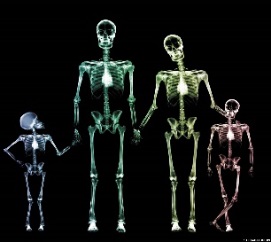 Whether we realize it or not, we are all guilty of stereotyping others on a daily basis. American’s have been raised in a society where stereotyping is a social norm and a common occurrence. We have learned stereotypes from our families, our peers, social media, advertisement, the workplace, news reports, television, movies, through our own personal experiences, and from multiple sources. It is all around us. Unfortunately, it is easy to be judgmental about those who are different from us. But, if we continue to stereotype others, we run the risk of forming conclusions that are false and mutually detrimental. Therefore, we may suffer personal consequences when we judge people based on biases, labels, and stereotypes. Individuals miss out on valuable experiences, insights, and amazing relationships. We also miss out on connecting with others on a genuine level.Directions: For this assignment, research a topic based on one of the various types of stereotyping. Be sure to discuss the type of stereotyping and information about it, the prevalence in that field, and the effects and influence it has on human beings. 1. Choose one from each category below:Stereotype: gender, race, ethnicity, sexual orientation, religion, nationality Where: In media (movies, films, TV shows, radio, social media, news, etc.)  		      In advertisement (commercials, billboards, etc.)  		      In the workplace 		      In school (sports, privileges, etc.)**For example:  “Gender stereotypes in advertisement” 2. Once you have chosen your topic and it has been approved by Miss Alexander, begin researching. Be sure to take notes and save the links of the websites with which you are gathering information from. You will need to site these sources for your final assignment. You MUST INCLUDE at least 5 in text citations. 3. Your paper must have: an introduction, three body paragraphs, and a conclusion.  You are also required to have fifteen transitions included in your paper and they must be bolded.  Remember to underline your thesis statement.  You should also highlight your parenthetical in-text citations (of which you should have no less than five.) You should attach your rubric to the front of your paper and attach a properly formatted works cited page to the back of your paperRequirements:Length: 3-5 double spaced pagesFont: 12 point Times New RomanCitations: 5+ properly cited sources (MLA Format)Fifteen bolded transitionsUnderline thesisHighlighted parenthetical in-text citationsRubric attached to the FRONTWorks Cited attached to the BACKGrading:Rubric = 120 total pointsCitations = 5 points each X 5 = 25 total pointsWorks Cited Page = 20 pointsCorrect MLA Format = 20 points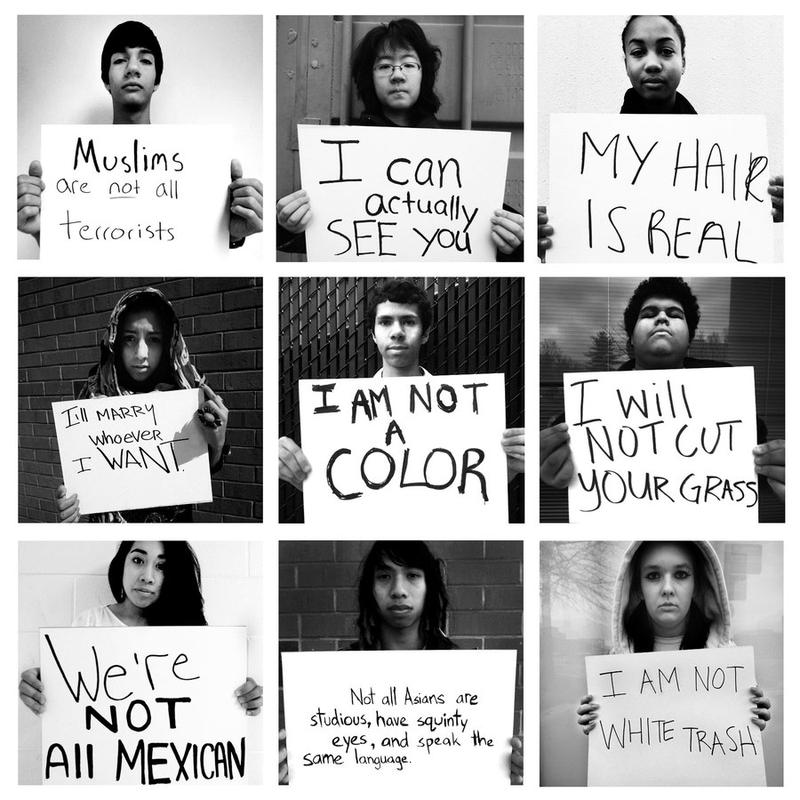 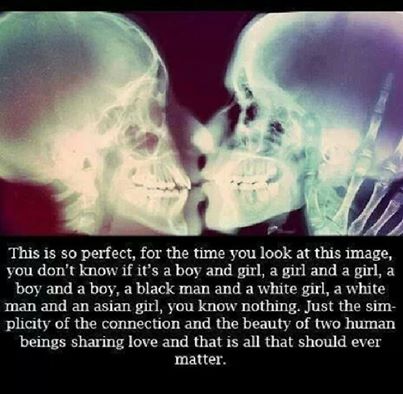 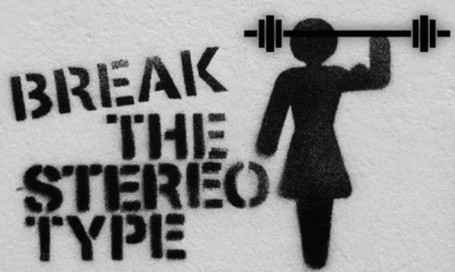 